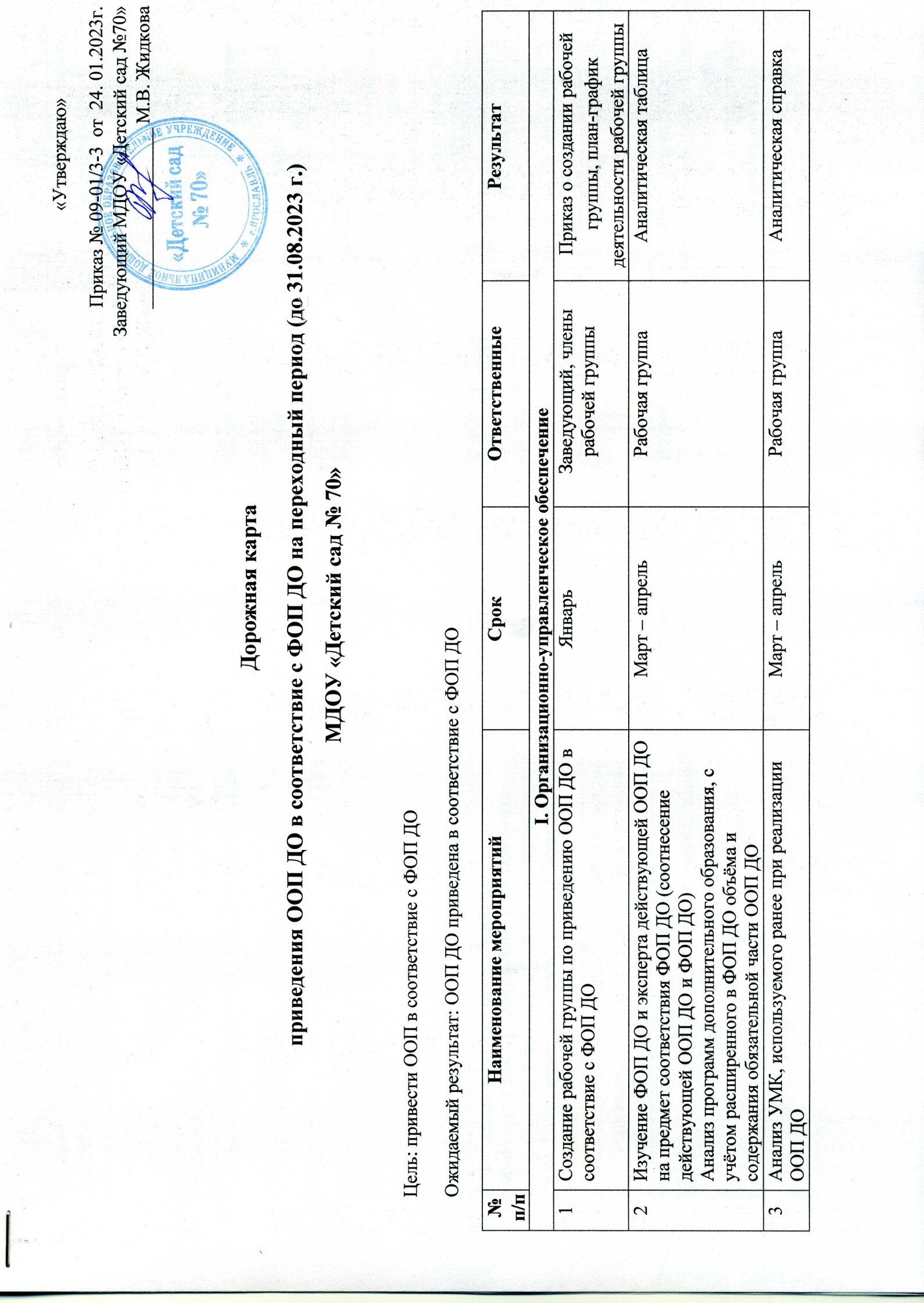 4 4 Анализ образовательных потребностей (запросов) для разработки/корректировки части ООП ДО, формируемой участниками образовательных отношений Анализ образовательных потребностей (запросов) для разработки/корректировки части ООП ДО, формируемой участниками образовательных отношений Анализ образовательных потребностей (запросов) для разработки/корректировки части ООП ДО, формируемой участниками образовательных отношений Март  Март  Рабочая группа Рабочая группа Анкетирование, результаты мониторинга Анкетирование, результаты мониторинга 5 5 Создание проекта ООП ДО на основе ФОП ДО Создание проекта ООП ДО на основе ФОП ДО Создание проекта ООП ДО на основе ФОП ДО Июнь  Июнь  Рабочая группа Рабочая группа Проект обновлённой ООП ДО Проект обновлённой ООП ДО 6 6 Доработка проекта ООП ДО с учётом методических рекомендаций к ФОП ДО Доработка проекта ООП ДО с учётом методических рекомендаций к ФОП ДО Доработка проекта ООП ДО с учётом методических рекомендаций к ФОП ДО Июль  Июль  Рабочая группа Рабочая группа Текст обновлённой ООП ДО Текст обновлённой ООП ДО 7 7 Обсуждение обновлённой ООП ДО на педсовете ДОО Обсуждение обновлённой ООП ДО на педсовете ДОО Обсуждение обновлённой ООП ДО на педсовете ДОО Август Август Рабочая группа, коллектив ДОО Рабочая группа, коллектив ДОО Протокол педсовета, решение о принятии ООП ДО Протокол педсовета, решение о принятии ООП ДО 88Утверждение обновлённой ООП ДО Утверждение обновлённой ООП ДО Утверждение обновлённой ООП ДО До 31.08.2023 г. (крайний срок) До 31.08.2023 г. (крайний срок) Заведующий Заведующий Обновлённая ООП ДО утверждена Обновлённая ООП ДО утверждена II. Нормативно-правовое обеспечение II. Нормативно-правовое обеспечение II. Нормативно-правовое обеспечение II. Нормативно-правовое обеспечение II. Нормативно-правовое обеспечение II. Нормативно-правовое обеспечение II. Нормативно-правовое обеспечение II. Нормативно-правовое обеспечение II. Нормативно-правовое обеспечение II. Нормативно-правовое обеспечение II. Нормативно-правовое обеспечение 1 Разработка локальных актов ДОО по приведению ООП ДО в соответствие ФОП ДО Разработка локальных актов ДОО по приведению ООП ДО в соответствие ФОП ДО Разработка локальных актов ДОО по приведению ООП ДО в соответствие ФОП ДО Разработка локальных актов ДОО по приведению ООП ДО в соответствие ФОП ДО Январь Январь Рабочая группа  Рабочая группа  Утверждены локальные акты (приказ о создании рабочей группы, положение о деятельности рабочей группы, дорожная карта перехода ДОО на ФОП ДО) Утверждены локальные акты (приказ о создании рабочей группы, положение о деятельности рабочей группы, дорожная карта перехода ДОО на ФОП ДО) 2 Формирование пополняемого банка нормативноправовых документов и методических материалов по приведению ООП ДО в соответствии с ФОП ДО (федеральный, региональный, муниципальный уровень) Формирование пополняемого банка нормативноправовых документов и методических материалов по приведению ООП ДО в соответствии с ФОП ДО (федеральный, региональный, муниципальный уровень) Формирование пополняемого банка нормативноправовых документов и методических материалов по приведению ООП ДО в соответствии с ФОП ДО (федеральный, региональный, муниципальный уровень) Формирование пополняемого банка нормативноправовых документов и методических материалов по приведению ООП ДО в соответствии с ФОП ДО (федеральный, региональный, муниципальный уровень) Февраль Февраль Рабочая группа  Рабочая группа  Создан пополняемый банк документов Создан пополняемый банк документов 3 Изучение пакета нормативно-правовых документов по приведению ООП ДО (федеральный, региональный, муниципальный уровень) Изучение пакета нормативно-правовых документов по приведению ООП ДО (федеральный, региональный, муниципальный уровень) Изучение пакета нормативно-правовых документов по приведению ООП ДО (федеральный, региональный, муниципальный уровень) Изучение пакета нормативно-правовых документов по приведению ООП ДО (федеральный, региональный, муниципальный уровень) Февраль Февраль Рабочая группа, педагоги ДОО Рабочая группа, педагоги ДОО Каталог изученного пакета документов Каталог изученного пакета документов 4 Экспертиза действующих локальных актов ДОО, внесение изменений, актуализация (при необходимости) Экспертиза действующих локальных актов ДОО, внесение изменений, актуализация (при необходимости) Экспертиза действующих локальных актов ДОО, внесение изменений, актуализация (при необходимости) Экспертиза действующих локальных актов ДОО, внесение изменений, актуализация (при необходимости) Март Март Рабочая группа  Рабочая группа  Отчёт и проекты (при необходимости) обновлённых локальных актов (Устав, программу развития, договор с родителями и т.д.) Отчёт и проекты (при необходимости) обновлённых локальных актов (Устав, программу развития, договор с родителями и т.д.) III. Кадровое обеспечение III. Кадровое обеспечение III. Кадровое обеспечение III. Кадровое обеспечение III. Кадровое обеспечение III. Кадровое обеспечение III. Кадровое обеспечение III. Кадровое обеспечение III. Кадровое обеспечение III. Кадровое обеспечение III. Кадровое обеспечение 1 Проведение цикла педсоветов, семинаров в ДОО по вопросам приведения ОПП ДО в соответствие с ФОП ДО Проведение цикла педсоветов, семинаров в ДОО по вопросам приведения ОПП ДО в соответствие с ФОП ДО Проведение цикла педсоветов, семинаров в ДОО по вопросам приведения ОПП ДО в соответствие с ФОП ДО Проведение цикла педсоветов, семинаров в ДОО по вопросам приведения ОПП ДО в соответствие с ФОП ДО Январь - август Январь - август Заведующий, ст. воспитатель, руководитель рабочей группы Заведующий, ст. воспитатель, руководитель рабочей группы В годовой план работы внесены соответствующие мероприятия (протоколы, лист изменений к годовому плану) В годовой план работы внесены соответствующие мероприятия (протоколы, лист изменений к годовому плану) 2 Обеспечение участия членов рабочей группы в семинарах, конференциях, форумах, курсах повышения квалификации и других мероприятиях по вопросам перехода на ФОП ДО  Обеспечение участия членов рабочей группы в семинарах, конференциях, форумах, курсах повышения квалификации и других мероприятиях по вопросам перехода на ФОП ДО  Обеспечение участия членов рабочей группы в семинарах, конференциях, форумах, курсах повышения квалификации и других мероприятиях по вопросам перехода на ФОП ДО  Обеспечение участия членов рабочей группы в семинарах, конференциях, форумах, курсах повышения квалификации и других мероприятиях по вопросам перехода на ФОП ДО  Январь - август Январь - август Заведующий, ст. воспитатель, руководитель рабочей группы Заведующий, ст. воспитатель, руководитель рабочей группы Сертификаты, записи мероприятия, план участия педагогов в КПК и др. Сертификаты, записи мероприятия, план участия педагогов в КПК и др. IV. Информационное обеспечение IV. Информационное обеспечение IV. Информационное обеспечение IV. Информационное обеспечение IV. Информационное обеспечение IV. Информационное обеспечение IV. Информационное обеспечение IV. Информационное обеспечение IV. Информационное обеспечение IV. Информационное обеспечение IV. Информационное обеспечение 1 1 1 Анализ материально-технических условий, электронно-цифровых ресурсов перехода к реализации ООП ДО на основе ФОП ДОАнализ материально-технических условий, электронно-цифровых ресурсов перехода к реализации ООП ДО на основе ФОП ДОАнализ материально-технических условий, электронно-цифровых ресурсов перехода к реализации ООП ДО на основе ФОП ДОМарт Март Рабочая группа Рабочая группа План действий по приведению ресурсной базы ДОО в соответствие с ФОП ДО  2 2 2 Приобретение оборудования и пособий для осуществления образовательной деятельности Апрель- май Апрель- май Заведующий, Зам.зав по АХРЗаведующий, Зам.зав по АХРОбновлённая материально-методическая база V. Информационное обеспечение V. Информационное обеспечение V. Информационное обеспечение V. Информационное обеспечение V. Информационное обеспечение V. Информационное обеспечение 1 1 1 Информирование родителей (законных представителей) об изменениях ООП ДО АвгустАвгустРабочая группа, педагоги Рабочая группа, педагоги Планы и протоколы родительских собраний, презентации консультаций 2 2 2 Обновление информации об ООП ДО на сайте АвгустАвгустРабочая группа, педагоги Рабочая группа, педагоги Информация размещена на соответствующей странице сайта ДОО, скорректирована краткая презентация 